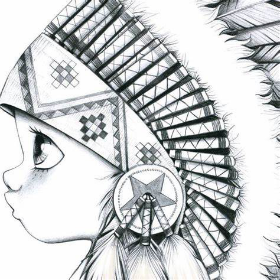 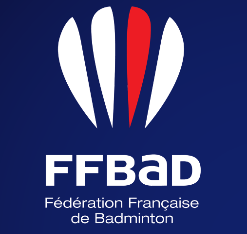 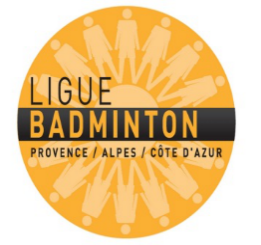 Responsables des inscriptions à BADJEUNES83 :   Fabien Briere 06 29 76 41 26 briere.wcts@hotmail.fr Merci de nous retourner la fiche d’inscription avant le : 9/06/2022par mail + virement coût inscription sur l’IBAN BADJEUNES83 suivant :  FR76 1027 8089 8800 0208 9220 122    BIC CMCIFR2Aou par courrier postal, accompagnée du chèque de règlement à : André Violi  155 Chemin de l’eau Vive 83190 OllioulesTOURNOI BADJEUNES AVENIR 2TOURNOI DE SIMPLE DE MINI BAD A CADETSAMEDI 17 JUIN 2023GYMNASE HENRI VALLONRUE MARCEL PAGNOL 83190 OLLIOULESVotre CLUB :…………………………………………………………………………………………………………………………………………………………..Ligue :…………………………………………………………………………………………….Votre CLUB :…………………………………………………………………………………………………………………………………………………………..Ligue :…………………………………………………………………………………………….Votre CLUB :…………………………………………………………………………………………………………………………………………………………..Ligue :…………………………………………………………………………………………….Votre CLUB :…………………………………………………………………………………………………………………………………………………………..Ligue :…………………………………………………………………………………………….Votre CLUB :…………………………………………………………………………………………………………………………………………………………..Ligue :…………………………………………………………………………………………….Votre CLUB :…………………………………………………………………………………………………………………………………………………………..Ligue :…………………………………………………………………………………………….Votre CLUB :…………………………………………………………………………………………………………………………………………………………..Ligue :…………………………………………………………………………………………….Votre CLUB :…………………………………………………………………………………………………………………………………………………………..Ligue :…………………………………………………………………………………………….Coordonnées du responsable (Nom, Prénom, fonction, téléphone, mail) …………………………………………………………………………………………………………………………………......................................Coordonnées du responsable (Nom, Prénom, fonction, téléphone, mail) …………………………………………………………………………………………………………………………………......................................Coordonnées du responsable (Nom, Prénom, fonction, téléphone, mail) …………………………………………………………………………………………………………………………………......................................Coordonnées du responsable (Nom, Prénom, fonction, téléphone, mail) …………………………………………………………………………………………………………………………………......................................Coordonnées du responsable (Nom, Prénom, fonction, téléphone, mail) …………………………………………………………………………………………………………………………………......................................Coordonnées du responsable (Nom, Prénom, fonction, téléphone, mail) …………………………………………………………………………………………………………………………………......................................Coordonnées du responsable (Nom, Prénom, fonction, téléphone, mail) …………………………………………………………………………………………………………………………………......................................Coordonnées du responsable (Nom, Prénom, fonction, téléphone, mail) …………………………………………………………………………………………………………………………………......................................JOUEURSJOUEURSJOUEURSJOUEURSJOUEURSJOUEURSJOUEURSJOUEURSNOMPRENOMAdulte responsable sur le tournoi (Nom, qualité, téléphone)Catégorie d’âgeSexeLicenceClassement1 tableau 14€